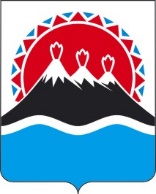 МИНИСТЕРСТВО ФИНАНСОВКАМЧАТСКОГО КРАЯПРИКАЗВ соответствии с частью 3 Порядка внесения изменений в перечни главных администраторов доходов краевого бюджета, главных администраторов доходов бюджета территориального фонда обязательного медицинского страхования Камчатского края, главных администраторов источников финансирования дефицита краевого бюджета, главных администраторов источников финансирования дефицита бюджета территориального фонда обязательного медицинского страхования Камчатского края, утвержденного постановлением Правительства Камчатского края от 30.12.2021 № 595-П,ПРИКАЗЫВАЮ:1. Внести в Перечень главных администраторов доходов краевого бюджета, утвержденный постановлением Правительства Камчатского края 
от 27.12.2021 № 581-П «Об утверждении перечней главных администраторов доходов краевого бюджета и главных администраторов источников финансирования дефицита краевого бюджета», изменение, дополнив кодом бюджетной классификации Российской Федерации следующего содержания:«1 16 10056 02 0000 140 Платежи в целях возмещения убытков, причиненных уклонением от заключения с государственным органом субъекта Российской Федерации (казенным учреждением субъекта Российской Федерации) государственного контракта, а также иные денежные средства, подлежащие зачислению в бюджет субъекта Российской Федерации за нарушение законодательства Российской Федерации о контрактной системе в сфере закупок товаров, работ, услуг для обеспечения государственных и муниципальных нужд (за исключением государственного контракта, финансируемого за счет средств дорожного фонда субъекта Российской Федерации)».2. Главным администратором дохода, указанного в части 1 настоящего приказа, считать Министерство природных ресурсов и экологии Камчатского края, код главного администратора доходов 808.3. Настоящий приказ вступает в силу после дня его официального опубликования.[Дата регистрации] № [Номер документа]г. Петропавловск-КамчатскийО внесении изменения в Перечень главных администраторов доходов краевого бюджетаМинистр[горизонтальный штамп подписи 1]А.Н. Бутылин